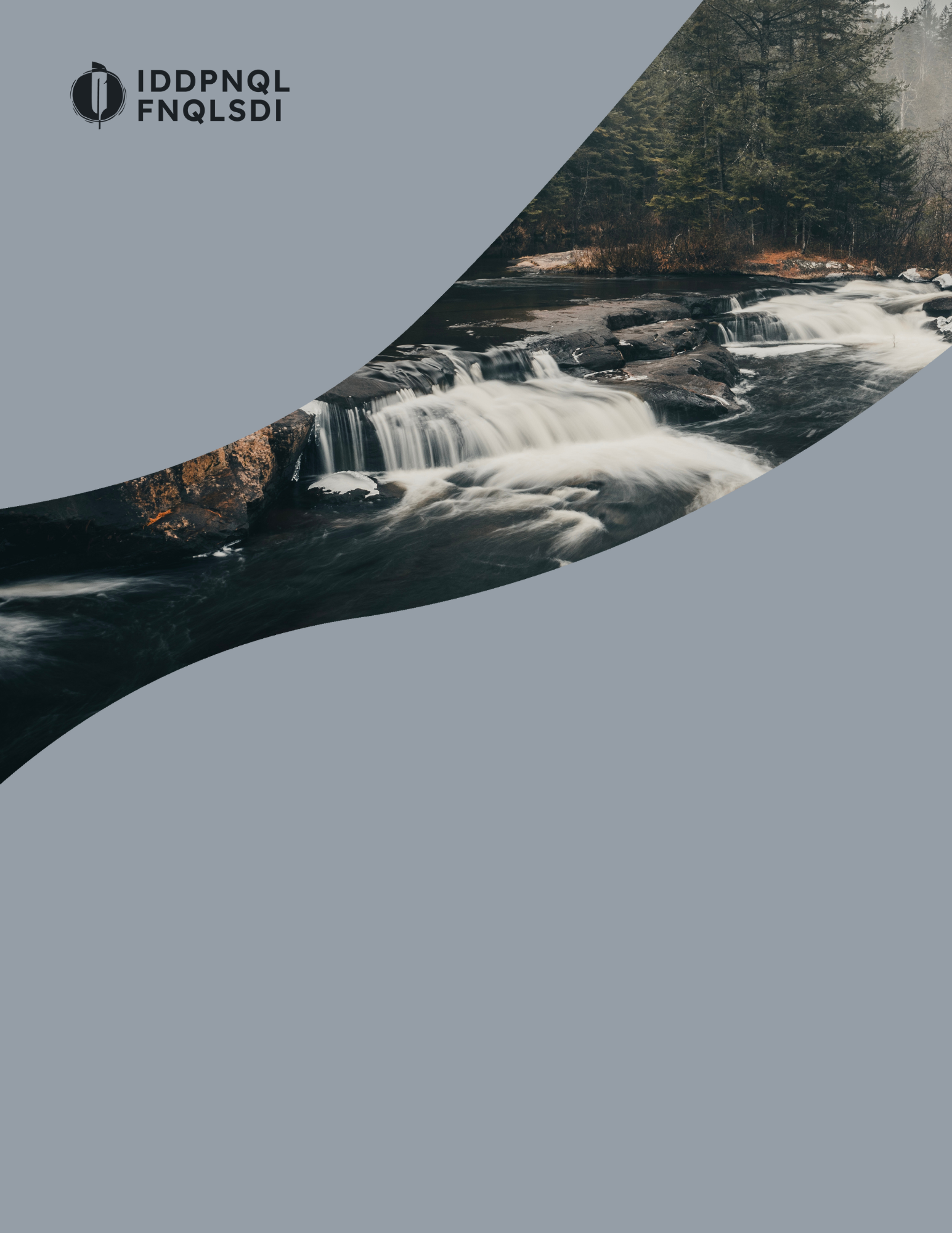 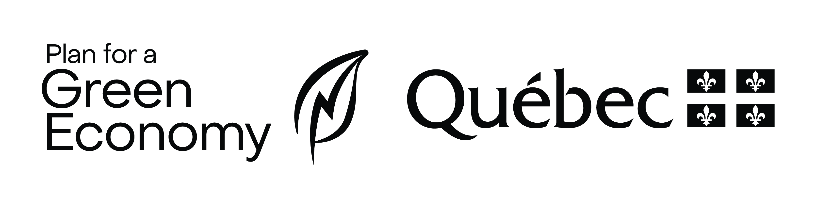 This initiative, funded by the Government of Quebec as part of the 2030 Plan for a Green Economy, aims to support First Nations community projects to strengthen First Nations leadership in the climate transition.Purpose of the project proposal templateYour project proposal must include:Information about the organization responsible for the projectInformation about the projectThe project work plan and estimated timelineInformation about the project teamInformation about any external partnersA provisional budget for the projectNeed help?Help is available to all applicants who need it. We’re here to help you develop and prepare your project proposal and support you at every stage of your project. For more information or if you have any questions, please contact Laura Normandin–Bellefeuille, our climate change project leader, at changementsclimatiques@iddpnql.ca.You can also call us at 418-843-9999. We’ll be happy to answer your questions and discuss your ideas, your project, and any concerns.1. Information about the organization responsible for the project2. Information about the projectBelow are some questions that tie in with the project selection criteria. Please be sure to include your answers to all of these questions in your submission, regardless of the format you choose to use.2.1 Background and history:Explain why this project is important for your community or your organization. What needs and priorities does it address? Is it a continuation of a previous project? If so, briefly describe the previous project and how it relates to this project.2.2 Project description and goals:Describe your project and explain its goals.2.3 Relationship to climate change: Explain how your project relates to climate change.How will your project:Increase your community’s resilience to the impacts of climate change? AND/ORSupport your community’s efforts to develop a climate change mitigation plan?AND/ORPromote climate-related capacity building and training?AND/ORSupport the acquistion of climate change knowledge and expertise?2.4 Participatory approach and capacity building:Explain how your project will engage your community or organization. How will your project allow your community or organization to develop its capacities/knowledge/skills?2.5 Valuing of Indigenous knowledge:Explain how Indigenous knowledge will be valued in your project.2.6 Project deliverables, benefits, and communications:What are the intended deliverables and benefits of your project? How will you share information about the project with the community, partners, and/or interested parties?Is there anything else you’d like the selection committee to know about your project? Please share any other comments or details you’d like us to know about your project. You can also attach supporting documents as needed.3. Project work plan and estimated timeline 4. Project team information5. External partner information6. Provisional budgetAn Excel template for a provisional budget is available here.AppendicesSelection criteriaTo be considered for selection, a project must meet the following criteria:Optional componentThe project selection committee values collaboration between communities and sees this as a project asset.Project title:Project title:Organization:Address and postal code:Contact person(s):If there is more than one contact person, provide the names of each oneTitle/Position of contact person(s):Contact details: Please provide an email address and phone number for each contact personApplication date:Amount requested:Estimated project timeline (dates):Brief project summary:Here’s a sample work plan. It describes a project’s key stages and actions to show how the project’s goals will be achieved. You can add rows to the table as needed.This table is provided as a tool for your use. However, you are welcome to submit your project work plan and estimated timeline in whatever format works best for you.Here’s a sample work plan. It describes a project’s key stages and actions to show how the project’s goals will be achieved. You can add rows to the table as needed.This table is provided as a tool for your use. However, you are welcome to submit your project work plan and estimated timeline in whatever format works best for you.Here’s a sample work plan. It describes a project’s key stages and actions to show how the project’s goals will be achieved. You can add rows to the table as needed.This table is provided as a tool for your use. However, you are welcome to submit your project work plan and estimated timeline in whatever format works best for you.Here’s a sample work plan. It describes a project’s key stages and actions to show how the project’s goals will be achieved. You can add rows to the table as needed.This table is provided as a tool for your use. However, you are welcome to submit your project work plan and estimated timeline in whatever format works best for you.Here’s a sample work plan. It describes a project’s key stages and actions to show how the project’s goals will be achieved. You can add rows to the table as needed.This table is provided as a tool for your use. However, you are welcome to submit your project work plan and estimated timeline in whatever format works best for you.Key stagesKey stagesAction descriptionsEstimated timelineExpected outcomes and deliverables1 Example: Project coordinationExample: Hire and train a project managerSummer 2024– Employee hired and trained2 Example: Knowledge gatheringExample: Review literature and interview Elders to determine the priority actions for developing a climate planSeptember 2024– Literature review completed– Interviews with Elders conducted3 Example: ReportingExample: Draft the final report for the FNQLSDIJune 2026– Report submitted and outcomes presented45Provide details about the contact person and the people who will be on the project team. If you don’t know who will be on the project team yet, you can write “to be determined” and explain how you will choose them. You can add rows to the table as needed.This table is provided as a tool for your use. However, you are welcome to submit information about the project team in whatever format works best for you.Provide details about the contact person and the people who will be on the project team. If you don’t know who will be on the project team yet, you can write “to be determined” and explain how you will choose them. You can add rows to the table as needed.This table is provided as a tool for your use. However, you are welcome to submit information about the project team in whatever format works best for you.Provide details about the contact person and the people who will be on the project team. If you don’t know who will be on the project team yet, you can write “to be determined” and explain how you will choose them. You can add rows to the table as needed.This table is provided as a tool for your use. However, you are welcome to submit information about the project team in whatever format works best for you.Name and titleOrganizationProject roleIf applicable, provide details about anyone else who will be involved in the project, such as university researchers, consultants, non-profit organizations, municipalities, etc. You can add rows to the table as needed. This table is provided as a tool for your use. However, you are welcome to submit information about external partners in whatever format works best for you.If applicable, provide details about anyone else who will be involved in the project, such as university researchers, consultants, non-profit organizations, municipalities, etc. You can add rows to the table as needed. This table is provided as a tool for your use. However, you are welcome to submit information about external partners in whatever format works best for you.If applicable, provide details about anyone else who will be involved in the project, such as university researchers, consultants, non-profit organizations, municipalities, etc. You can add rows to the table as needed. This table is provided as a tool for your use. However, you are welcome to submit information about external partners in whatever format works best for you.If applicable, provide details about anyone else who will be involved in the project, such as university researchers, consultants, non-profit organizations, municipalities, etc. You can add rows to the table as needed. This table is provided as a tool for your use. However, you are welcome to submit information about external partners in whatever format works best for you.Name and titleOrganizationProject roleType of involvementQuality of the project proposal The situation and reasons for the project are well defined The project objectives are realistic  The project meets the selection criteria The work plan and estimated timeline make sense and are realisticCommunity priorities The proposal demonstrates that the project will address a need identified as a priority by the communityRelationship to climate change The project will increase your community’s resilience to the impacts of climate changeAND/OR The project will support your community’s efforts to develop a climate change mitigation plan AND/OR The project will promote climate-related capacity building and trainingAND/OR The project will support the acquisition of climate change knowledge and expertise Participatory approach and capacity building The proposal demonstrates that the project will support capacity building in the organization/community The proposal demonstrates that local actors will be responsible for the project Community members will be involved in the projectValuing Indigenous knowledge The proposal demonstrates that the project will value Indigenous knowledgeProject deliverables, benefits, and communications The project deliverables make sense and are realistic The benefits of the project tie in with the goals of this funding initiative The proposal describes the types of communications that will be used to share and disseminate project informationCollaboration between communitiesHere are some examples:The project will involve sharing knowledge and tools with other communitiesThe project will benefit other communities The project will allow communities to work together more effectively